Информация о наличии (отсутствии) технической возможности подключения к централизованной системе холодного водоснабжения, а также о регистрации и ходе реализации заявок о подключении к централизованной системе холодного водоснабженияИнформация о наличии (отсутствии) технической возможности подключения к централизованной системе холодного водоснабжения, а также о регистрации и ходе реализации заявок о подключении к централизованной системе холодного водоснабженияСубъект РФОрловская областьОтсутствует Интернет в границах территории МО, где организация осуществляет регулируемые виды деятельностинетТип отчетапервичное раскрытие информацииОтчетный периодГод2019КварталII кварталЯвляется ли данное юридическое лицо подразделением (филиалом) другой организациинетНаименование организацииМУП "Водоканал" г. ЛивныИНН5702000554КПП570201001Почтовый адрес регулируемой организации303854 г.Ливны Орловская область ул.Хохлова 6аФамилия, имя, отчество руководителяБондарев Е.И.Ответственный за составление формыФамилия, имя, отчествоШульдишов М.Е.ДолжностьНач. ПТО(код) номер телефона48677 2-19-21e-mailvk_livny@mail.ru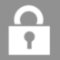 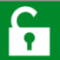 Информация о наличии (отсутствии) технической возможности подключения к централизованной системе холодного водоснабжения, а также о регистрации и ходе реализации заявок о подключении к централизованной системе холодного водоснабженияИнформация о наличии (отсутствии) технической возможности подключения к централизованной системе холодного водоснабжения, а также о регистрации и ходе реализации заявок о подключении к централизованной системе холодного водоснабженияИнформация о наличии (отсутствии) технической возможности подключения к централизованной системе холодного водоснабжения, а также о регистрации и ходе реализации заявок о подключении к централизованной системе холодного водоснабженияИнформация о наличии (отсутствии) технической возможности подключения к централизованной системе холодного водоснабжения, а также о регистрации и ходе реализации заявок о подключении к централизованной системе холодного водоснабженияМУП "Водоканал" г. ЛивныМУП "Водоканал" г. ЛивныМУП "Водоканал" г. ЛивныМУП "Водоканал" г. Ливны22№ п/пНаименование параметраЕдиница измеренияВид деятельности:

  - Холодное водоснабжение. Питьевая вода



Территория оказания услуг:

  - Город Ливны, Город Ливны (54705000);



Централизованная система холодного водоснабжения:

  - централизованная система водоснабжения№ п/пНаименование параметраЕдиница измеренияИнформация1Количество поданных заявокед312Количество исполненных заявокед313Количество заявок с решением об отказе в подключенииед04Причины отказа в подключенииx5Резерв мощности централизованной системы холодного водоснабжения в течение квартала, в том числе:тыс.куб.м/сутки1,005.1Резерв мощности централизованной системы холодного водоснабжения в течение кварталатыс.куб.м/сутки1,00Информация о наличии (отсутствии) технической возможности подключения к централизованной системе водоотведения, а также о регистрации и ходе реализации заявок о подключении к централизованной системе водоотведенияИнформация о наличии (отсутствии) технической возможности подключения к централизованной системе водоотведения, а также о регистрации и ходе реализации заявок о подключении к централизованной системе водоотведенияИнформация о наличии (отсутствии) технической возможности подключения к централизованной системе водоотведения, а также о регистрации и ходе реализации заявок о подключении к централизованной системе водоотведенияИнформация о наличии (отсутствии) технической возможности подключения к централизованной системе водоотведения, а также о регистрации и ходе реализации заявок о подключении к централизованной системе водоотведенияИнформация о наличии (отсутствии) технической возможности подключения к централизованной системе водоотведения, а также о регистрации и ходе реализации заявок о подключении к централизованной системе водоотведенияИнформация о наличии (отсутствии) технической возможности подключения к централизованной системе водоотведения, а также о регистрации и ходе реализации заявок о подключении к централизованной системе водоотведенияСубъект РФСубъект РФСубъект РФОрловская областьОрловская областьОрловская областьОтсутствует Интернет в границах территории МО, где организация осуществляет регулируемые виды деятельностиОтсутствует Интернет в границах территории МО, где организация осуществляет регулируемые виды деятельностиОтсутствует Интернет в границах территории МО, где организация осуществляет регулируемые виды деятельностинетнетнетТип отчетаТип отчетаТип отчетапервичное раскрытие информациипервичное раскрытие информациипервичное раскрытие информацииОтчетный периодОтчетный периодОтчетный периодГодГодГод201920192019КварталКварталКварталII кварталII кварталII кварталЯвляется ли данное юридическое лицо подразделением (филиалом) другой организацииЯвляется ли данное юридическое лицо подразделением (филиалом) другой организацииЯвляется ли данное юридическое лицо подразделением (филиалом) другой организациинетнетнетНаименование организацииНаименование организацииНаименование организацииМУП "Водоканал" г. ЛивныМУП "Водоканал" г. ЛивныМУП "Водоканал" г. ЛивныИННИННИНН570200055457020005545702000554КППКППКПП570201001570201001570201001Почтовый адрес регулируемой организацииПочтовый адрес регулируемой организацииПочтовый адрес регулируемой организации303854г.Ливны Орловская обл ул.Хохлова 6а 303854г.Ливны Орловская обл ул.Хохлова 6а 303854г.Ливны Орловская обл ул.Хохлова 6а Фамилия, имя, отчество руководителяФамилия, имя, отчество руководителяФамилия, имя, отчество руководителяБондарев Е.И.Бондарев Е.И.Бондарев Е.И.Ответственный за составление формыОтветственный за составление формыОтветственный за составление формыФамилия, имя, отчествоФамилия, имя, отчествоФамилия, имя, отчествоШульдишов М.Е.Шульдишов М.Е.Шульдишов М.Е.ДолжностьДолжностьДолжностьНач. ПТОНач. ПТОНач. ПТО(код) номер телефона(код) номер телефона(код) номер телефона486772-19-21486772-19-21486772-19-21e-maile-maile-mailvk_livny@mail.ruvk_livny@mail.ruvk_livny@mail.ruИнформация о наличии (отсутствии) технической возможности подключения к централизованной системе водоотведения, а также о регистрации и ходе реализации заявок о подключении к централизованной системе водоотведенияИнформация о наличии (отсутствии) технической возможности подключения к централизованной системе водоотведения, а также о регистрации и ходе реализации заявок о подключении к централизованной системе водоотведенияИнформация о наличии (отсутствии) технической возможности подключения к централизованной системе водоотведения, а также о регистрации и ходе реализации заявок о подключении к централизованной системе водоотведенияИнформация о наличии (отсутствии) технической возможности подключения к централизованной системе водоотведения, а также о регистрации и ходе реализации заявок о подключении к централизованной системе водоотведенияИнформация о наличии (отсутствии) технической возможности подключения к централизованной системе водоотведения, а также о регистрации и ходе реализации заявок о подключении к централизованной системе водоотведенияИнформация о наличии (отсутствии) технической возможности подключения к централизованной системе водоотведения, а также о регистрации и ходе реализации заявок о подключении к централизованной системе водоотведенияМУП "Водоканал" г. ЛивныМУП "Водоканал" г. ЛивныМУП "Водоканал" г. ЛивныМУП "Водоканал" г. ЛивныМУП "Водоканал" г. ЛивныМУП "Водоканал" г. Ливны2222№ п/пНаименование параметраНаименование параметраЕдиница измеренияВид деятельности:

  - Транспортировка



Территория оказания услуг:

  - Город Ливны, Город Ливны (54705000);



Централизованная система водоотведения:

  - централизованная система водоотведения ,станцииперекачки и очистные сооружения канализацииВид деятельности:

  - Транспортировка



Территория оказания услуг:

  - Город Ливны, Город Ливны (54705000);



Централизованная система водоотведения:

  - централизованная система водоотведения ,станцииперекачки и очистные сооружения канализации№ п/пНаименование параметраНаименование параметраЕдиница измеренияИнформацияИнформация1Количество поданных заявокКоличество поданных заявокед21212Количество исполненных заявокКоличество исполненных заявокед21213Количество заявок с решением об отказе в подключенииКоличество заявок с решением об отказе в подключенииед004Причины отказа в подключенииПричины отказа в подключенииx5Резерв мощности централизованной системы водоотведения в течение квартала, в том числе:Резерв мощности централизованной системы водоотведения в течение квартала, в том числе:тыс.куб.м/сутки18,0018,005.1Резерв мощности централизованной системы водоотведения в течение квартала, в том числе:Резерв мощности централизованной системы водоотведения в течение квартала, в том числе:тыс.куб.м/сутки18,0018,00